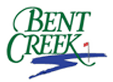 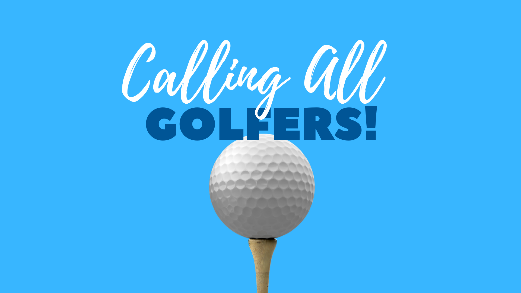 Spring Classic! 2 Player Teams, 27 holes of 6/6/6, 3/3/3 (Scramble, Best Ball, Modified Alternate Shot)Cash and Pro Shop Payouts!  $40 Member$70 Non-memberMay 5th, 9AM ShotgunIncludes: 27 holes, lunch, range balls, drink specialsOptional skins game and Proximities $20 first 18 onlylayer 1____________________________________Phone _______________________Email ______________________________________Player 2 ____________________________________Phone _______________________Email ______________________________________Preferred pairing first 18 ________________________________________Bent Creek golf course2200 bent creek dr., Jackson MO 63755Phone 573-243-6060  www.bentcreekgc.com